Project Approval Sheet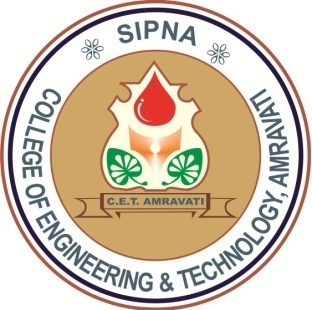 Project Entitled“<Title of Project>”by<Name of Students>is approved for the degree ofBachelors of Engineeringin
Computer Science & EngineeringofSant Gadge Baba Amravati University, AmravatiInternal Examiner:				External Examiner:Name:						Name:Date:						Date: